« Звуки. Определение места звука в слове. Звуковой анализ »Звук – мы слышим и произносим.  Буквы мы пишем и читаем.Звуки бывают гласными и согласными.Гласные звуки можно петь голосом, при этом воздух, выходящий изо рта не встречает преграды. Гласных звуков шесть: А У О И Э Ы.Гласные звуки обозначаются на схеме красным цветом.Согласные звуки - звуки, которые нельзя петь, т.к. воздух, выходящий изо рта при их произнесении, встречает преграду в виде губ, зубов, языка.Согласные звуки бывают глухими и звонкими.Когда произносим глухой звук, голос спит, а при произнесении звонких звуков голос звенит (Положить руку на горлышко и проверить ).На схеме звонкие звуки обозначаем колокольчиком: Б, В, Г, Д, Ж, З, Й, Л, М, Н, Р.Глухие звуки: К, П, С, Т, Ф, Х, Ц, Ч, Ш, Щ,Согласные звуки бывают мягкими и твёрдыми.Чтобы определить твердость- мягкость обратите внимание на губы:При произнесении мягкого согласного – губы слегка улыбаются, а при произнесении согласного звука мы «как будто сердимся».Всегда твёрдые согласные: Ж, Ш, Ц.Всегда мягкие согласные: Й, Ч, Щ.Твёрдые звуки обозначаются на схемах синим цветом, мягкие – зелёным.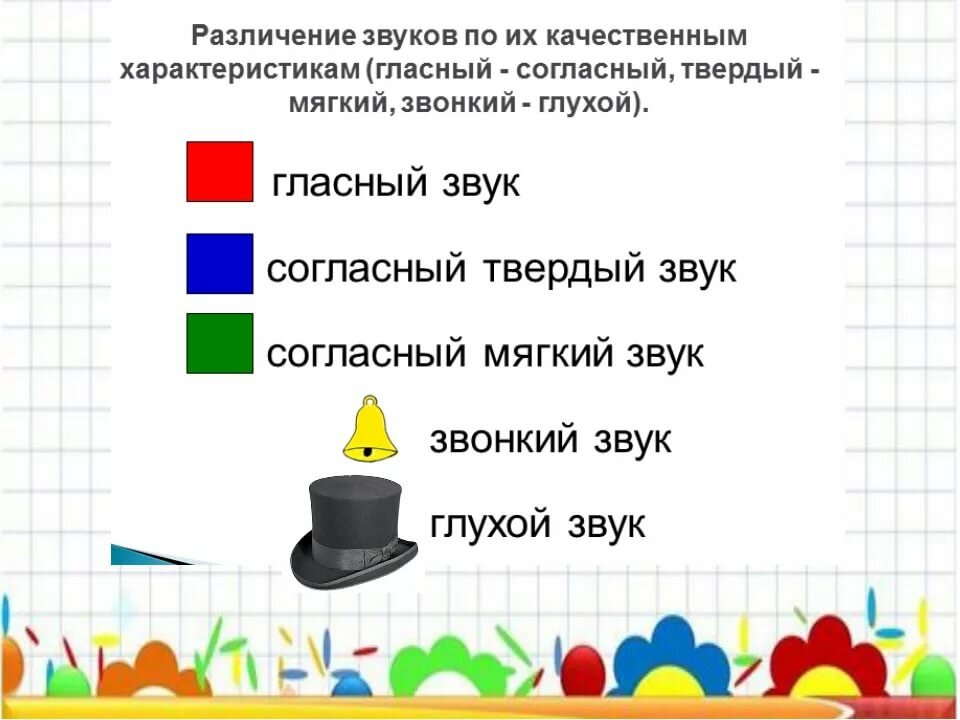 При определении места звука в слове ребенку необходимо напомнить, что у слова есть: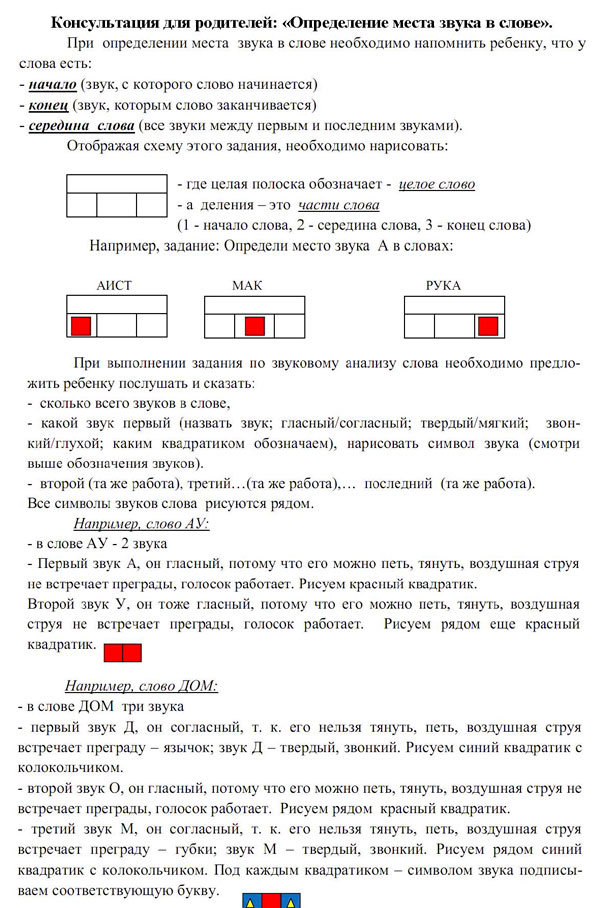 При выполнении задания по звуковому анализу слова необходимо предложить ребенку послушать и сказать:Учитель-логопед Борисова Татьяна Николаевна